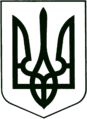 УКРАЇНА
МОГИЛІВ-ПОДІЛЬСЬКА МІСЬКА РАДА
ВІННИЦЬКОЇ ОБЛАСТІ  РІШЕННЯ №695Про надання дозволу на встановлення Меморіальної дошкиКеруючись ст.ст. 25, 59 Закону України «Про місцеве самоврядування в Україні», розглянувши звернення голови ОСББ «Гоголя 13» Цибульського І.А. від 18.01.2023р. №9, -                                       міська рада ВИРІШИЛА:Надати дозвіл на встановлення Меморіальної дошки Юрчаку Олексію Олексійовичу (30.07.1993 - 07.06.2022) – воїну ЗСУ, який воював у складі 59-ї окремої мотопіхотної бригади імені Якова Гандзюка, що загинув в с. Времівка Волноваського району Донецької області, захищаючи державний суверенітет та незалежність України, на будинку за адресою: м. Могилів-Подільський, вул. Гоголя, 13.2. Визначити:ініціатором встановлення та виготовлення Меморіальної дошки –   об’єднання співвласників багатоквартирного будинку «Гоголя 13»;балансоутримувачем Меморіальної дошки - об’єднання співвласників   багатоквартирного будинку «Гоголя 13».3. Голові ОСББ «Гоголя 13» Цибульському І.А. погодити розмір, текст, ескіз та     місце розташування Меморіальної дошки з управлінням містобудування та     архітектури міської ради (Дунський Ю.С.) та винести на затвердження     виконавчого комітету міської ради;Балансоутримувачу забезпечити збереження Меморіальної дошки в     належному естетичному вигляді.Контроль за виконанням даного рішення покласти на першого заступника     міського голови Безмещука П.О. та на постійну комісію міської ради з     гуманітарних питань (Чепелюк В.І.).Від 23.02.2023р.30 сесії            8 скликанняМіський головаГеннадій ГЛУХМАНЮК